PERRY COUNTY HOME HEALTH ADVISORY COMMITTEE AND PERRY COUNTY BOARD OF HEALTH12, 2023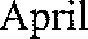 6:00 PMPresent: Barb Stevenson, Dr, Forbes, Sheny Wertz, Beth Bigham, Miles Priebe, David Searby Sr., Tammy Rodely. Bruce MorgensternPublic: NoneCall to order at 6:04 pmOLD BUSINESSReview and approval of Board meeting minutes from October 2022. Approved without additions or corrections, Motion by Miles Priebe. 2nd by 	Bigham+ Motion carried.Review of December 2022, January 2023, and February 2023 Balance Sheet, AccountsReceivable, Treasurer Report, Balance Report (2), Income Deposit Detail, Deposit Detail, and Quarterly Expendituresr Nothing outside of nomal. Motion to approve made by Dr. Bigham, by David Searby Sr. Motion carried.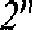 Reviewed December 2022 through Februaty 2023 Quarterly Report. Motion to approve made by Bruce Morgenstern, 2nd by Dr. Bigham.After discussion by the Board, Dr. Forbes appointed Miles Priebe as Vice PresidentBruce discussed vacancies on the Board and will speak to Isaac Davison, DDS, as a potential Board member.NEW BUSINESS Services have temporarily moved to the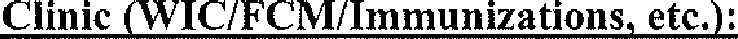 Pinckneyville Community Center. The operational WIC review went well. There were a couple of corrective actions that were completed,Home Health: There was one week when Home Health was unable to take new patients related to no faxing capabilities. We currently have 4 clients. There were a few that passed away and/or moved to long-term care. HH is currently working out of a mobile unit on site. JordynKellerman will be replacing Cindy Lacy as HH Director. Cindy has verbalized stepping down or retirement.Environmental Health: Nathan continues to do well. He is learning the Emergency Preparedness side as well.Health Education/SexuaI Health: The Adolescent Health Grant was renewed for another year ($ 100,000). Pinckneyville High School (PCHS) and Du Quoin High School (DHS) participated in the "Be Proud, Be Responsible" program (a 6—9-week course) with 200 participants. Services are provided at DHS by Mariah Charles, NP, twice a month. There were 10 new students with 5 utilizing services with Mariah. The ITFC program "Catch My Breath" is being held at District 204 school in conjunction with SIH for 6th-8 th graders, The "Engaging Youth for Positive Change" (EYPC) is part of the grant for reducing tobacco disparity.Building Repairs/Windows: The gutters, fascia, and soffits: We paid half of the money down. The insurance should cover part of the cost. They are unable to start work while waiting for the adjusters. Originally we voted to replace 9 windows with a bid of $8500. The bid is outdated and needs to be redone. A motion was made to allow the windows that need to be replaced up to a cost of $ 10,000 by Bruce Morgenstern and 2nd by Miles Priebe. Motion carried.Incident-February 26th and Update: The adjusters are doing a great job. There is good communication. We do not have any final bids on masonry or electrical. ft has cost $70,000 to move the health department services to a temporary location. The Pinckneyville Community Center (203 N. Walnut St, Pinckneyville, IL) has offered us a "month to month" lease for $750/month plus $200/month for utilities. Barb will sign the lease once it has been reviewed by the State's Attorney. It will be covered by insurance.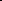 Updates: The state received a "Workforce Development Grant": $65000-75000/year over 5 years. New $100,000 Covid Vaccination Grant for October I-December 31, 2023. Grant does not cover the cost of the actual vaccine. The Board is required to have training on the "Open Meetings Act."Executive Session: NoneMotion to Adjourned by Bruce Morgenstern, 2nd by David Searby Sr.The meeting was adjourned at 8:1 1 pm